					Математичний КВК	Вчитель: Дехто вважає, що математика — суха, нудна і нецікава наука. Але це не так ! Математика — сувора, вимоглива і в той же час весела і жартівлива. 				       Королева Математика:Я — королева всіх наук,			Добре знаю я й сама —Без мене, друзі, як без рук.		Між вас ледарів нема.Один, два, три, чотири, п’ять!		Тому будь-якого дняВміють діти рахувать!			Ви покажете знання.Але хто мене не знає,			Успіхів вам, друзі!Хай даремно не гуляє.Тож сьогодні ви зможете показати не тільки знання вивченого матеріалу, але й уміння міркувати, зіставляти, знаходити вихід зі складних ситуацій. Нехай під час змагань пануватимуть кмітливість, наполегливість, впевненість, довіра. 	Хай будуть веселі обличчя у всіх,	Бо девіз КВК — це дотепність і сміх.Клас поділено на дві команди. Один із гравців — капітан команди. Наш турнір оцінюватиме поважне журі…                                                   Привітання команд. Надамо слово команді «Кмітливі».Капітан команди «Кмітливі»:Наш девіз:		Шануєм безмірно царицю наук,		Для неї не шкода нам розуму й рук!Слово команді «Пізнайко»!Капітан команди «Пізнайко»:Наш девіз:Віднімаєм, ділим, множим,Додаємо — все ми можем!Математика одвічноВчить нас мислити логічно!					1.РозминкаКожна команда повинна виявити свою кмітливість і уважність, дотепність і гостроту мислення.Команда «Кмітливі»У батька три дочки, і кожна має брата. Скільки дітей у батька.( 4 )Горіло 10 свічок. Три загасили. Скільки свічок залишилося? ( 3 )У будинку 5 кімнат. Із однієї зробили дві. Скільки стало кімнат? ( 6 )Команда «Пізнайко»Баобаб живе 4000 років, а шовковиця 400 років. У скільки разів баобаб живе довше від шовковиці? (У 10 )Трійка коней за 1 год пробігла 15 км. Скільки кілометрів пробіг кожен кінь? ( 15 )На даху 8 горобців.  Кішка піймала і з’їла одного. Скільки горобців зали-лося? ( жодного )			2. Розгадування кросворду 			             «Магічна наука»Одне з магічних чисел — схоже на кочергу. ( Сім )Оцінка, яку не люблять. ( Два )Скільки  пальців на одній руці? ( П’ять )3 помножити на 3. ( Дев’ять )Вона завжди допомагає вчити уроки. ( Мама )По ній пишуть крейдою. ( Дошка )Між «3»  і «5» стоїть… ( Чотири )Число, яке часто зустрічається в казках. ( Три )Білий кінь по зеленому полю залишає слід за собою( Крейда )Вона вчить нас розуму. ( Книга )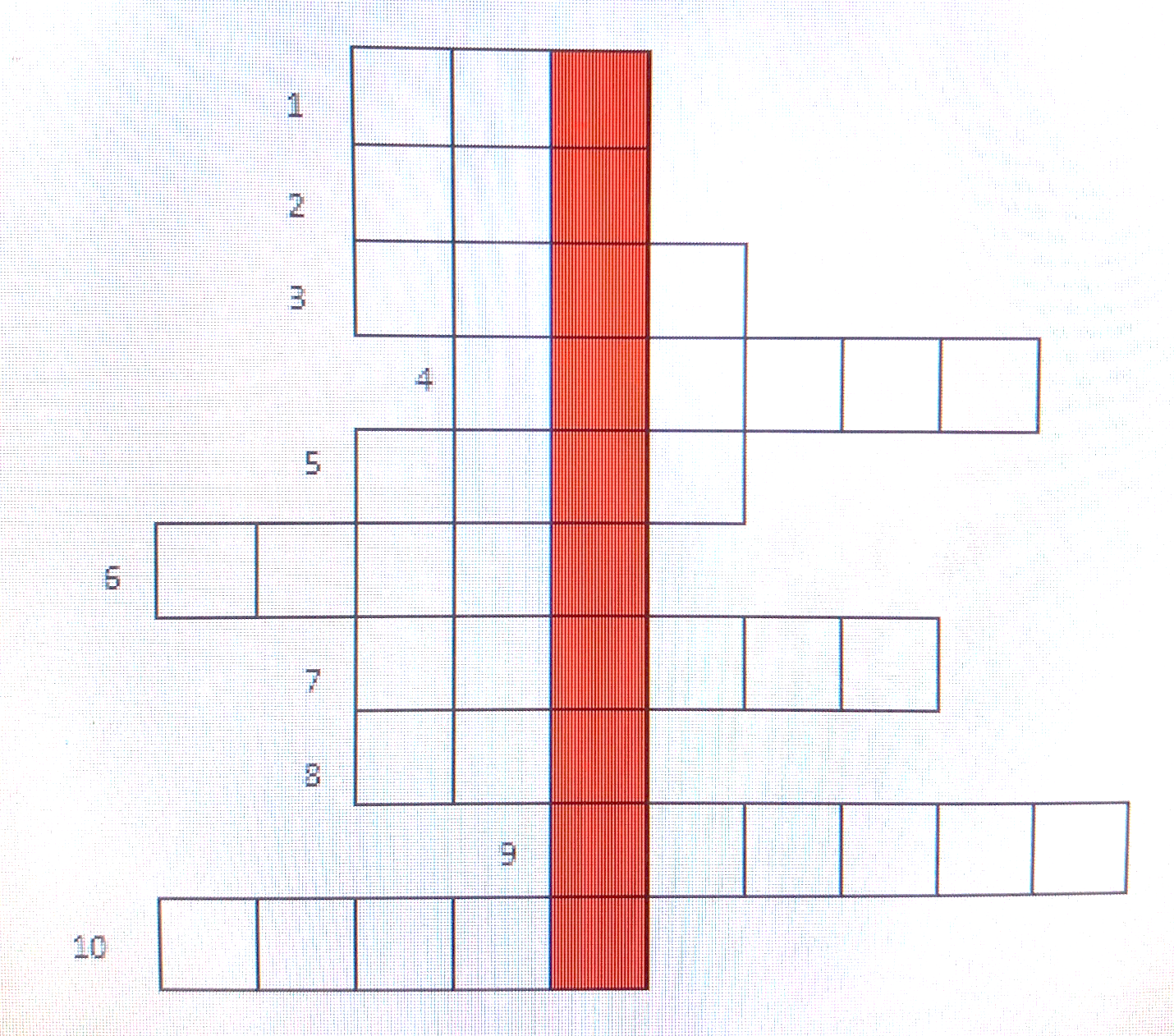 3 . Конкурс  « Математична суміш »Зобразіть за допомогою цифр та фігур звірів або птахів.( Аналіз малюнків )				4. Конкурс капітанів « Математичний бій »Команда «Кмітливі»Як знайти невідомий доданок?Як називаються компоненти дії множення?На скільки 25 більше від 8?Перевести 3 дм у сантиметри.Що важче — кілограм заліза чи кілограм вати?Команда «Пізнайко»На вербі 4 гілки. На кожній — по 5 грушок. Скільки всього грушок на дереві?Півень стоїть на одній нозі і важить 3 кг. Якою буде його маса, коли він стане на дві ноги?Перевести 4 ц в кілограми.Чому дорівнює добуток чисел 11 і ?Назвати 5 днів підряд, не називаючи 5 ні числа, ні днів тижня?5.Конкурс знавців математикиКоманди шикуються в два ряди. Кожний учасник виконує тільки одну дію і передає крейду наступному гравцеві. Перемагає команда, яка правильно і швидше впорається із завданням.Команда «Кмітливі»			Команда «Пізнайко»( 68 – 50 ): 6 + ( 35 – 29 ) . 7		12 . 3 : 4 . 5 + 15 –55Конкурс «Заморочки з бочки»    (  Командам пропонується відгадати загадки. )   	 Команда «Кмітливі»    Їх в підручнику багато,    Кожну треба розв’язати.    І не будьте ви ледачі    Та розв’язуйте … (  задачі )			На число це, знайте, діти,			Заборонено ділити.			Проте множити — чудово,			Зразу відповідь готова.			Не роби собі проблем,			Обережним будь з …( нулем )На лужку пасуться гуси,	43 ввійшли вже в воду.Їх пасе мала Маруся.		Ми попросимо дітей27 ще біля броду,		Полічити всіх гусей.	Команда «Пізнайко»По ній довго можна йти,Кінця- краю  не знайти.І початку там нема,Бо ця лінія… ( пряма )		Щоб довжини виміряти,		Інструмент цей треба мати.		Як будуємо пряму —                    Цей же прилад я візьму.		Вийде не пряма, а змійка,		Як загубиться …( лінійка )На високих на гілках			Прийшли 20 зайчиків і 1 куниця,Білка хатинку знайшла.		38 синичок і 1 лисиця,Запросила на широке гілля		7 колючих їжачків і 5 совенят.Лісових звірят на новосілля.		Скільки всіх прийшло звірят? ( 29 )Конкурс «Ребуси»      Пропонуються ребуси окремо для кожної команди.      Поки журі підбиває підсумки конкурсів, учням пропонується переглянути інсценівку.   1 дівчинка: Ти знаєш, що в нашій сім’ї п’ять осіб батько, мати, я і дві сестрички.   2 дівчинка: Знаю. Крім того переконана, що ти неввічлива. Потрібно було сестричок назвати першими, а не себе.   1 дівчинка: Добре. Слухай далі. Купила сьогодні мама сім яблук і вирішила розділити їх порівну між нами. Спочатку вона одне яблуко розрізала на п’ять однакових частин, потім…2  дівчинка: Досить, я знаю, як ці яблука без розрізування на однакові частини можна було б між вами розділити.1 дівчинка :7 яблук на 5 осіб? Не різати?2 дівчинка : Звичайно!1 дівчинка: Цікаво! Як же?2 дівчинка: Зварити з них компот!      Підбиття підсумків. Оголошення результатів. Привітання переможців.			КК